手机确认操作指南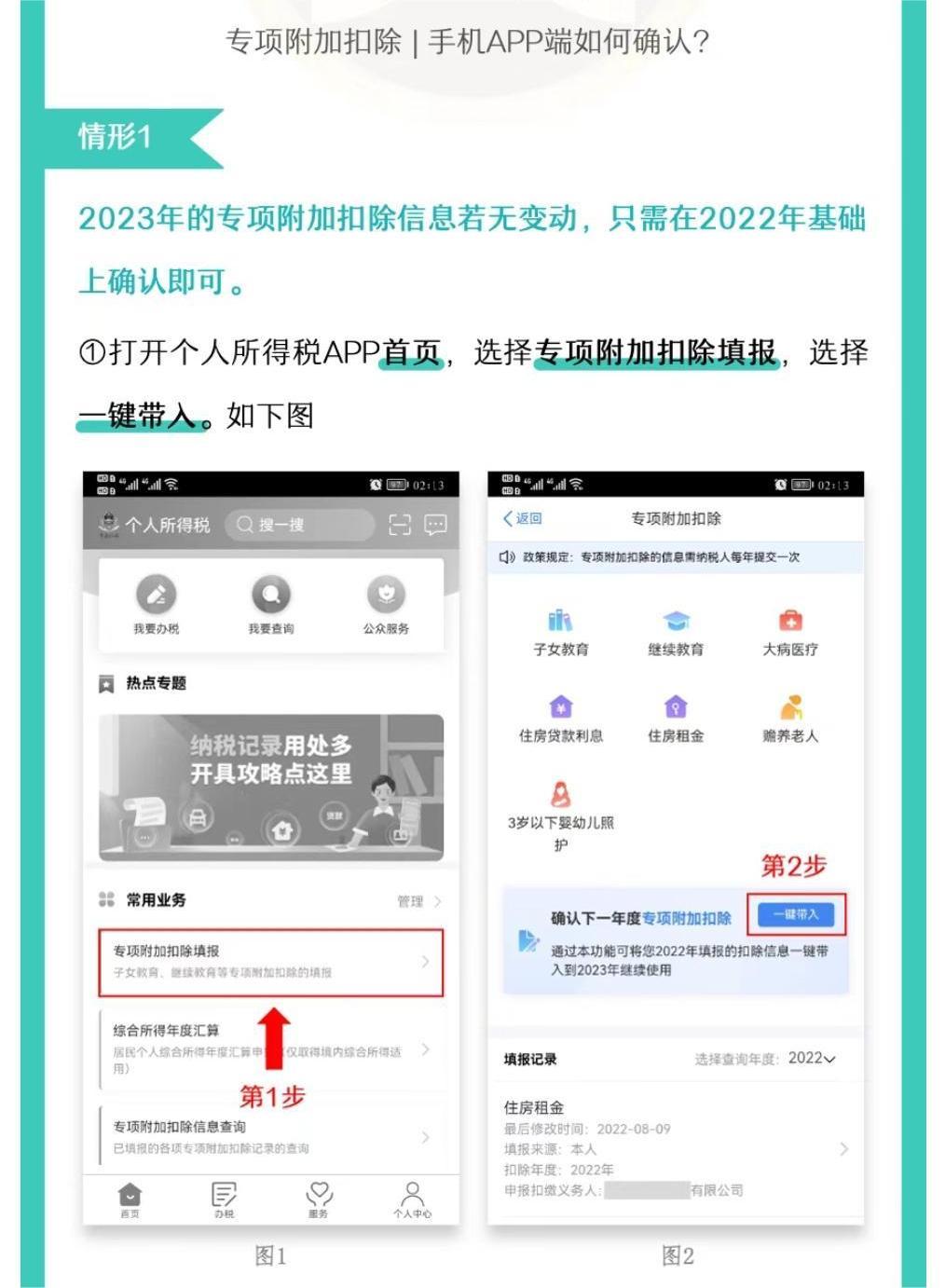 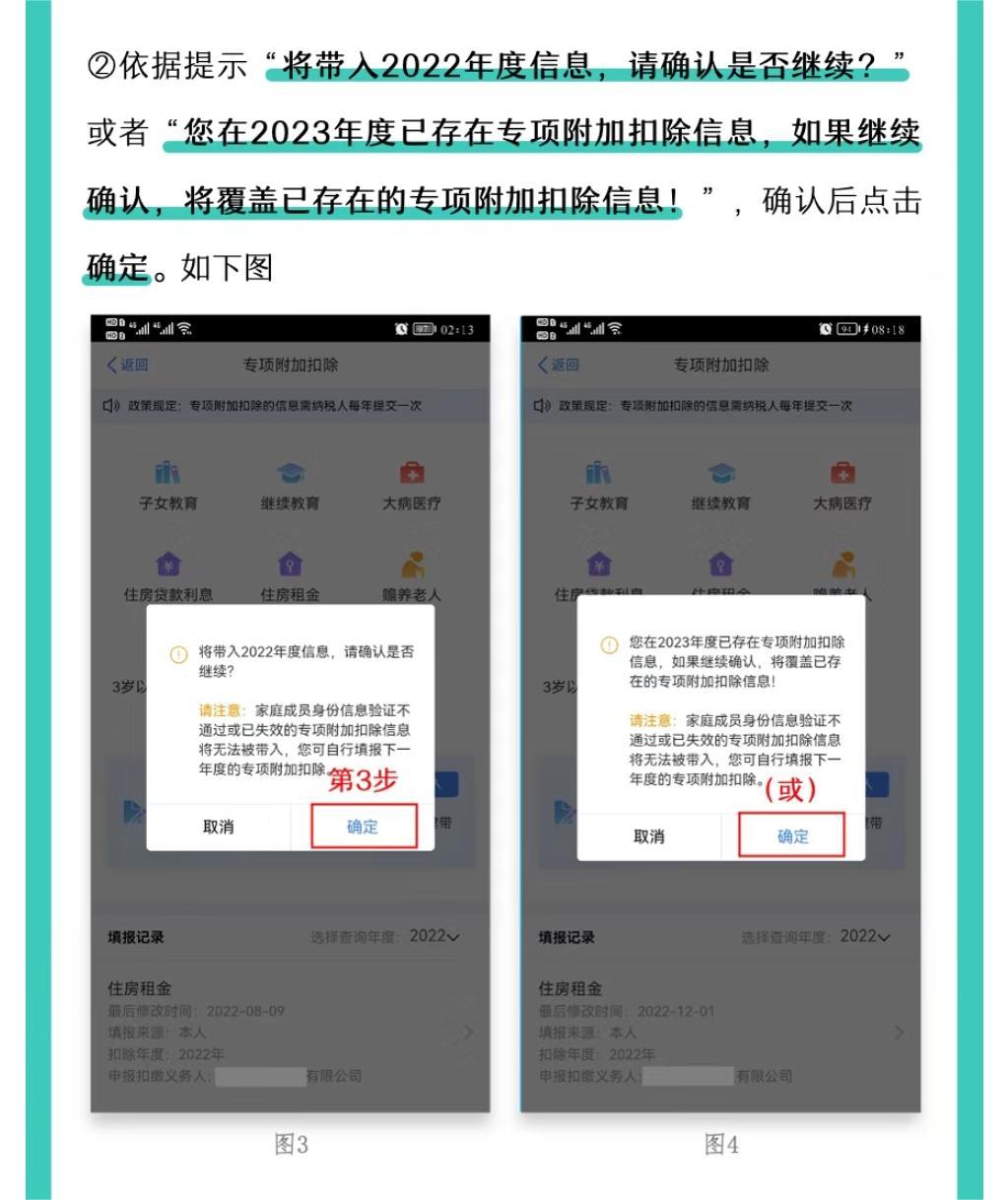 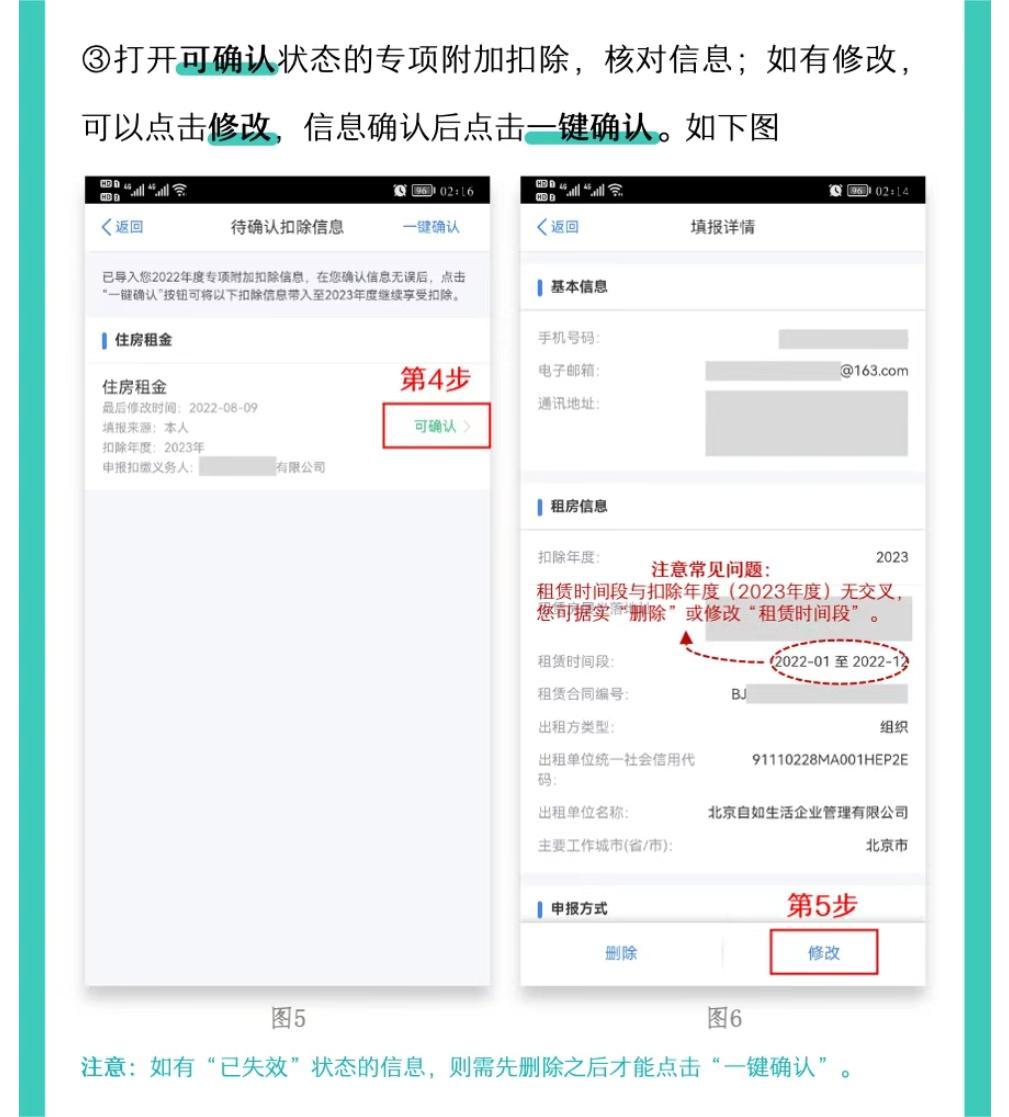 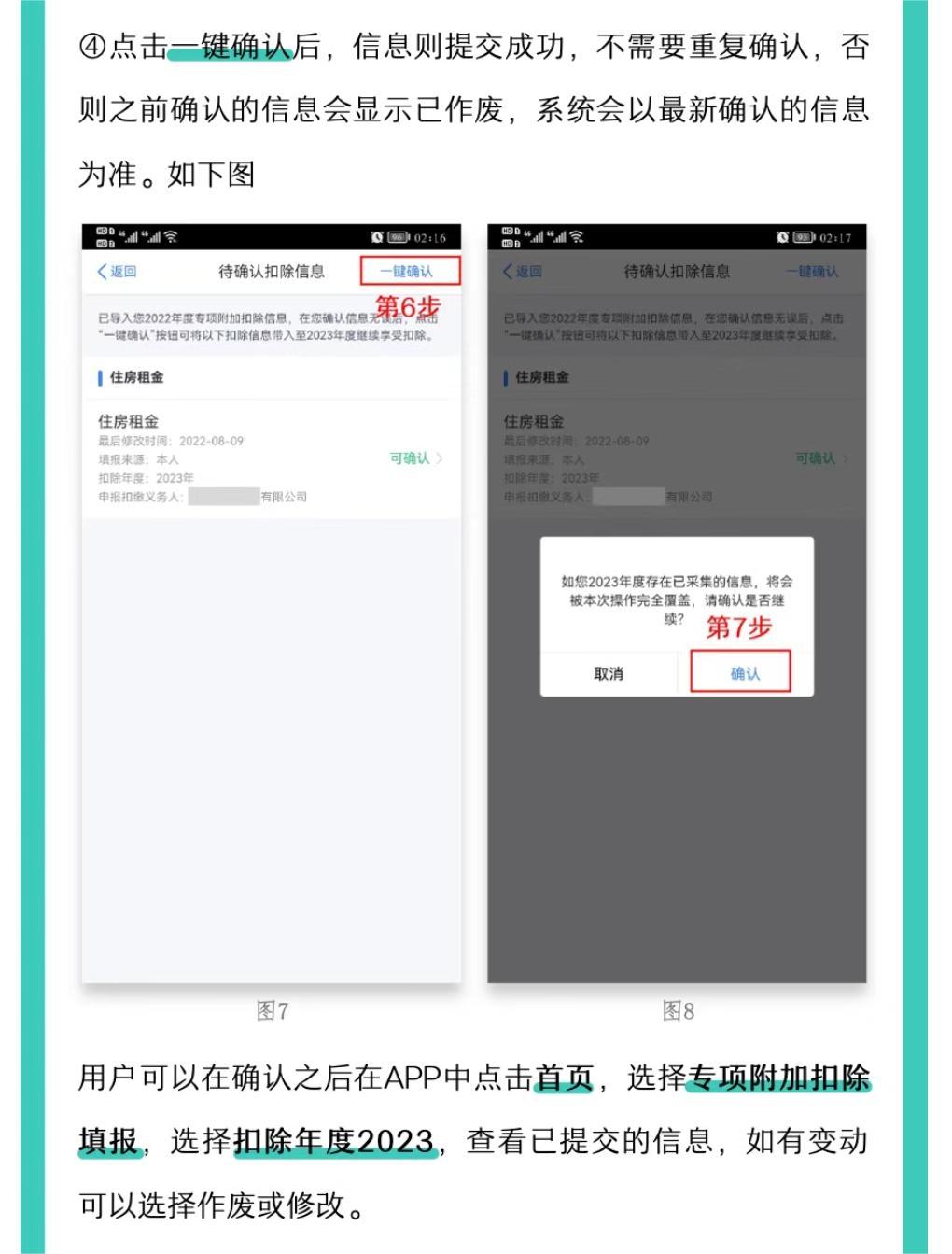 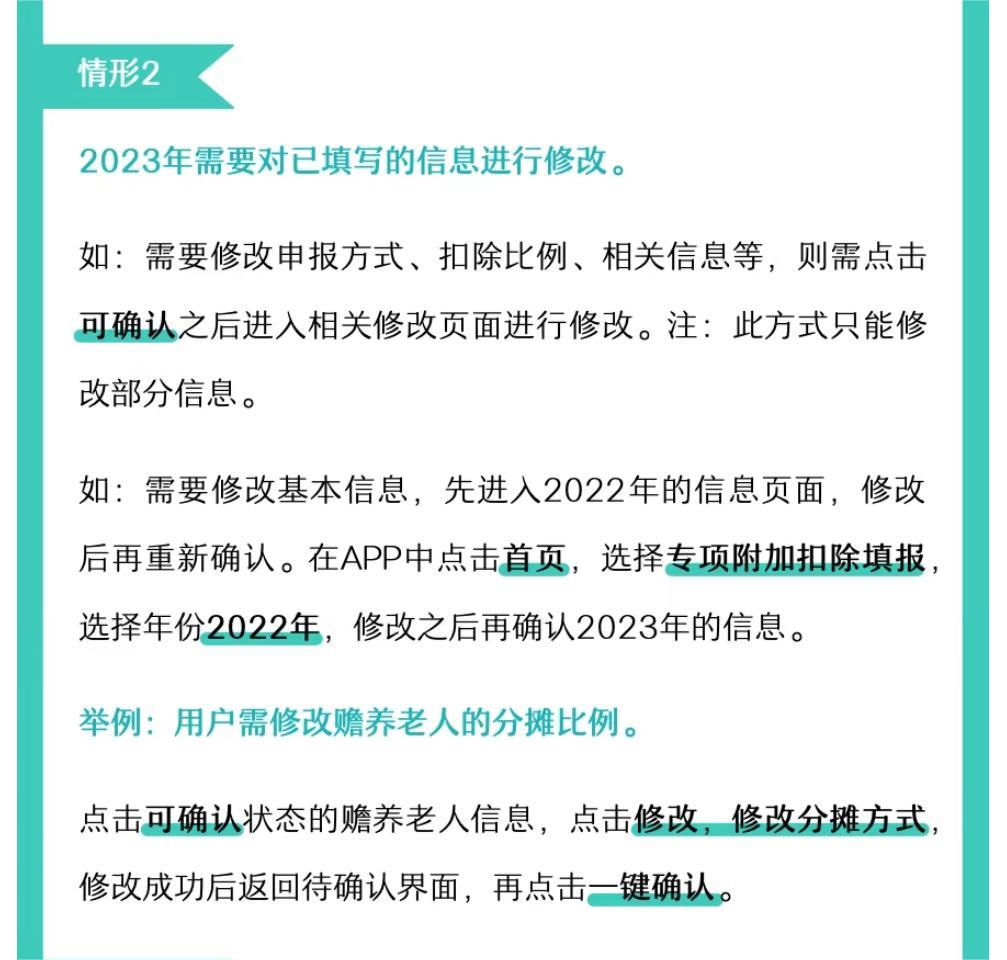 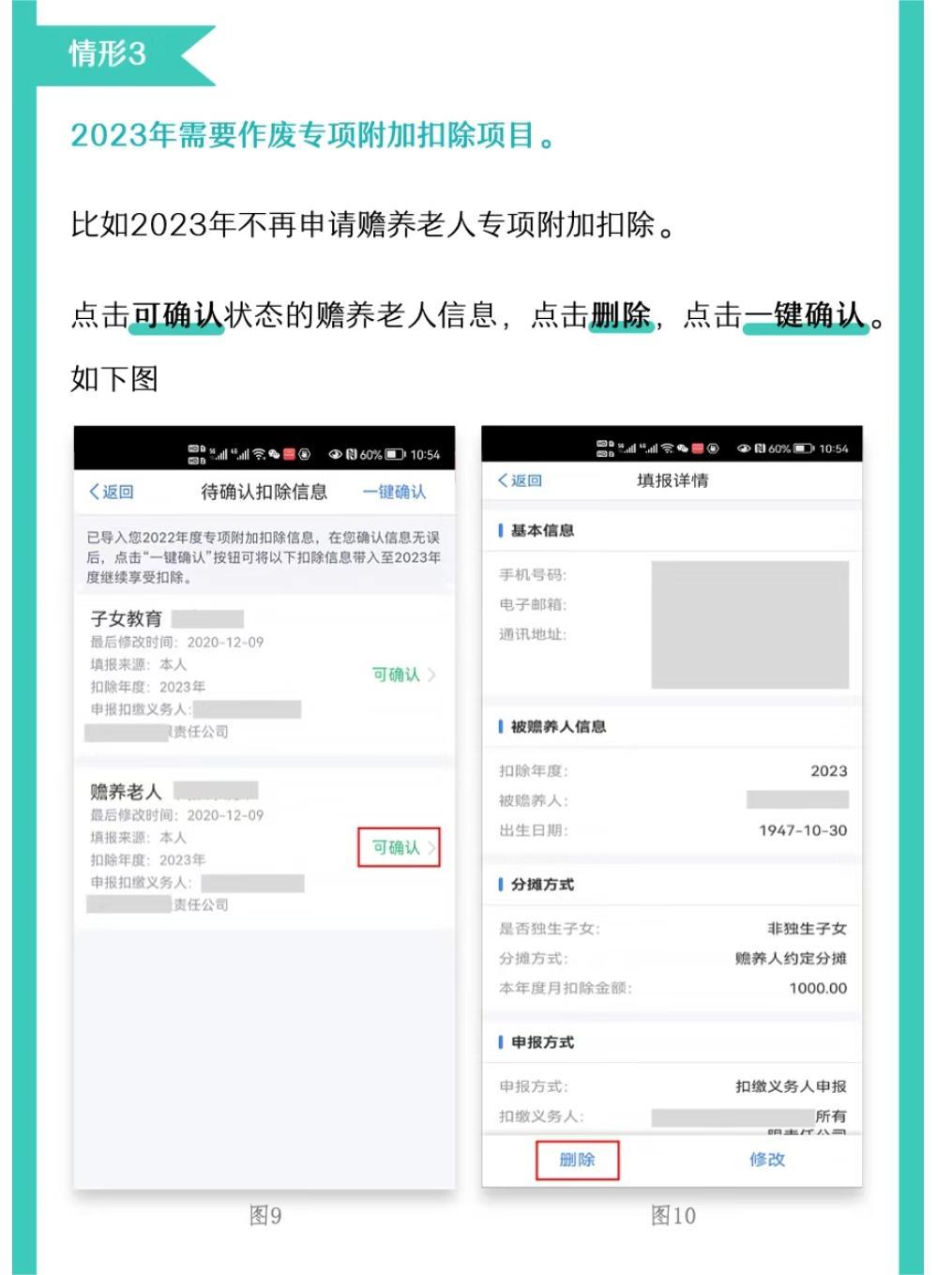 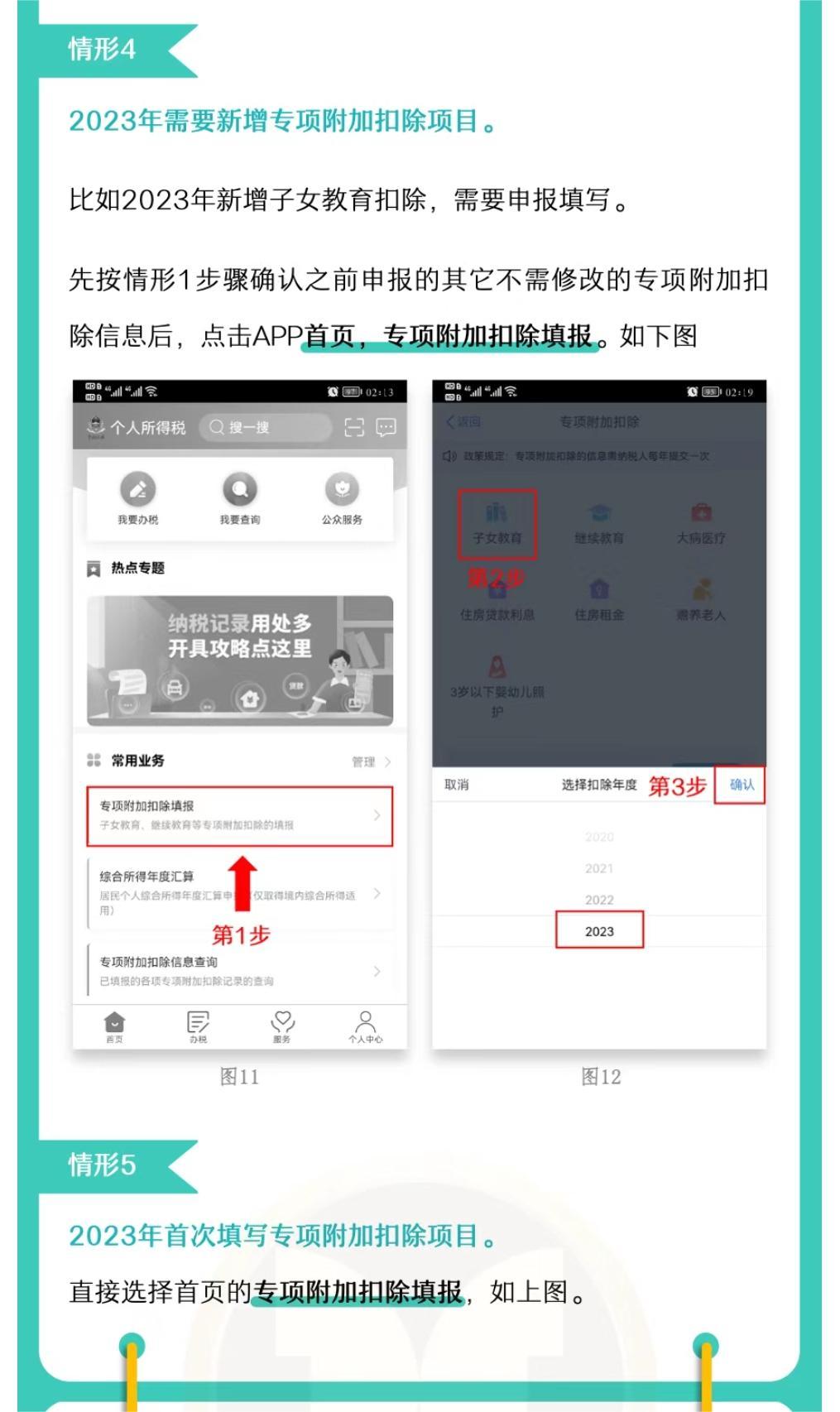 